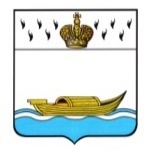 АДМИНИСТРАЦИЯВышневолоцкого городского округаПостановлениеот 02.04.2021                                                                                                       № 87г. Вышний ВолочекО внесении изменений в Документ планирования регулярных перевозок пассажиров и багажа автомобильным транспортом по муниципальным маршрутам на территории муниципального образования Вышневолоцкий городской округ Тверской области на 2020-2025 годыВ соответствии с Федеральным законом от 13.07.2015 № 220-ФЗ «Об организации регулярных перевозок пассажиров и багажа автомобильным транспортом и городским наземным электрическим транспортом в Российской Федерации и о внесении изменений в отдельные законодательные акты Российской Федерации», Федеральным законом от 06.10.2003 № 131-ФЗ «Об общих принципах организации местного самоуправления в Российской Федерации», Уставом Вышневолоцкого городского округа Тверской области, решением Думы Вышневолоцкого городского округа от 25.12.2019 № 116 «Об уполномоченном органе местного самоуправления Вышневолоцкого городского округа на осуществление функций по организации регулярных перевозок на территории муниципального образования Вышневолоцкий городской округ Тверской области», постановлением Администрации Вышневолоцкого городского округа от 10.01.2020 № 1 «Об утверждении Порядка подготовки документа планирования регулярных перевозок пассажиров и багажа автомобильным транспортом по муниципальным маршрутам на территории муниципального образования Вышневолоцкий городской округ Тверской области», Администрация Вышневолоцкого городского округа постановляет:Внести в Документ планирования регулярных перевозок пассажиров и багажа автомобильным транспортом по муниципальным маршрутам на территории муниципального образования Вышневолоцкий городской округ Тверской области на 2020-2025 годы, утвержденный постановлением Администрации Вышневолоцкого городского округа от 10.01.2020 № 2 «Об утверждении Документа планирования регулярных перевозок пассажиров и багажа автомобильным транспортом по муниципальным маршрутам на территории муниципального образования Вышневолоцкий городской округ на 2020-2025 годы» (с изменениями от 10.01.2020 № 1-1,  21.09.2020 № 334-1, 24.11.2020 № 417) следующие изменения:в разделе 1:пункты 4, 6, 9, 41 исключить;пункт 5 изложить в следующей редакции:«                                                                                                             »;пункт 7 изложить в следующей редакции:«                                                                                                             »;в разделе 2:пункты 4, 6, 9, 41 исключить;пункт 5 изложить в следующей редакции:«»;пункт 7 изложить в следующей редакции:«  »;в разделе 3:пункты 4, 6, 9, 41 исключить;пункты 1, 2, 3 изложить в следующей редакции:«»;пункт 5 изложить в следующей редакции:«»;пункты 7, 8 изложить в следующей редакции:«»;пункт 10 изложить в следующей редакции:«         »;1.4. в разделе 4:1.4.1. пункты 4, 6, 9, 41 исключить;1.4.2. пункт 5 изложить в следующей редакции: «»;1.4.3. пункт 7 изложить в следующей редакции: «».2. Настоящее постановление подлежит официальному опубликованию в газете «Вышневолоцкая правда» и размещению на официальном сайте муниципального образования Вышневолоцкий городской округ Тверской области в информационно-телекоммуникационной сети «Интернет».3. Контроль за исполнением настоящего постановления возложить на Заместителя Главы Администрации Вышневолоцкого городского округа С.Б. Богданова.4. Настоящее постановление вступает в силу с 01.05.2021года.Глава Вышневолоцкого городского округа                                          Н.П. Рощина5.№ 5 Красный городок - Центр-ул. Магистральнаярегулярные перевозки по нерегулируемым тарифамрегулярные перевозки по нерегулируемым тарифамне планируется7.№ 8 Центр - Сорокирегулярные перевозки по нерегулируемым тарифамрегулярные перевозки по нерегулируемым тарифамне планируется5.№ 5 Красный городок - Центр-ул. Магистральнаяне планируется--7.№ 8 Центр - Сорокине планируется--1.№ 1 Вокзалы-Механический завод--2 квартал 2021Май 20212.№ 2 Вокзалы-фабрика «Парижская Коммуна»--2 квартал 2021Май 20213.№ 4 ГЭС-МДОК--2 квартал 2021Май 20215.№ 5 Красный Городок - Центр-ул. Магистральная--2 квартал 2021Май 20217.№ 8 Центр-Сороки--2 квартал 2021Май 20218.№ 14 Вокзалы-ЦРБ-МДОК--2 квартал 2021Май 202110.№ 17 Центр-ул. Радищева--2 квартал 2021 Май 20215.№ 5 Красный Городок - Центр-ул. Магистральнаяобновление подвижного составаИспользуются автобусы 2 среднего класса и 1 большого класса. Планируется замена 1 среднего класса на автобус аналогичного класса, но более свежего года выпускадо 2025 года7.№ 8 Центр-Сорокиобновление подвижного составаИспользуются автобусы 1 среднего класса и 3 большого класса. Планируется замена 1 среднего класса на автобус аналогичного класса, но более свежего года выпускадо 2025 года